Музыкальный зал у насТак украшен только разЛистьями, грибами – посмотрите сами«Волшебная кисточка осени» - осеннее развлечение в группе «Колокольчик».В гостях у ребят «Осень», и,  конечно, хитрая, вредная, а потом добрая «Баба яга», которая узнала, что жизнь в 300 лет только начинается! 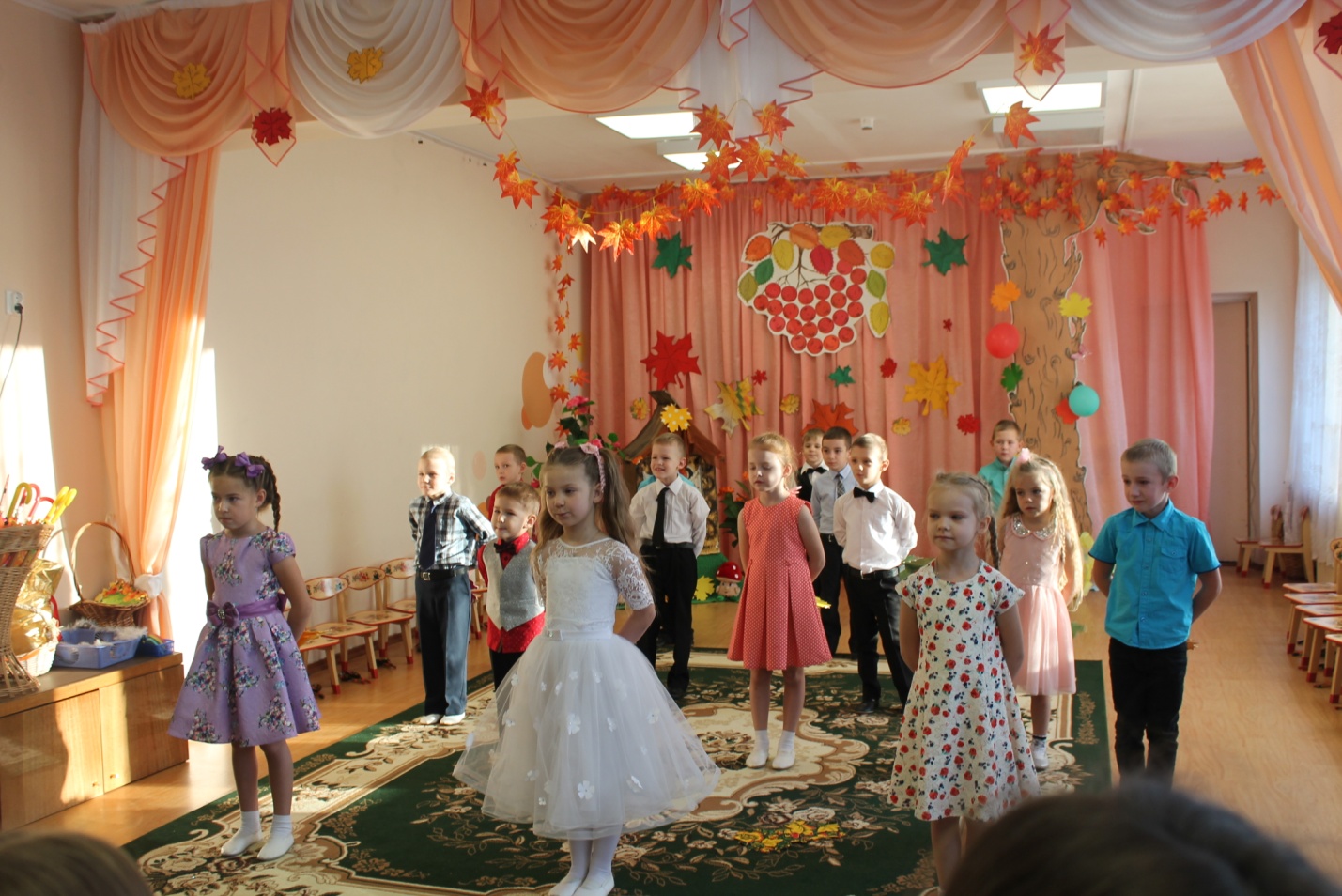 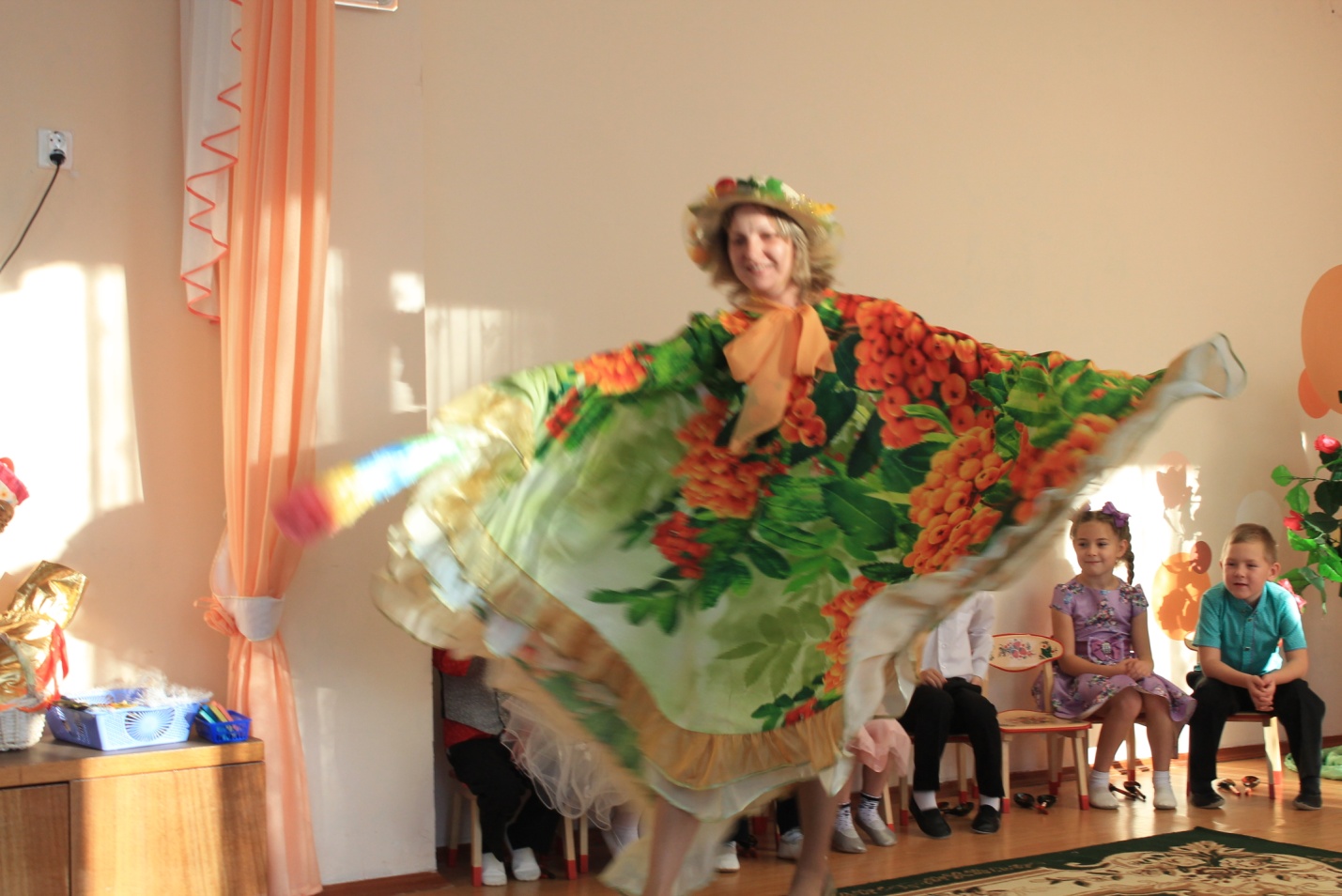 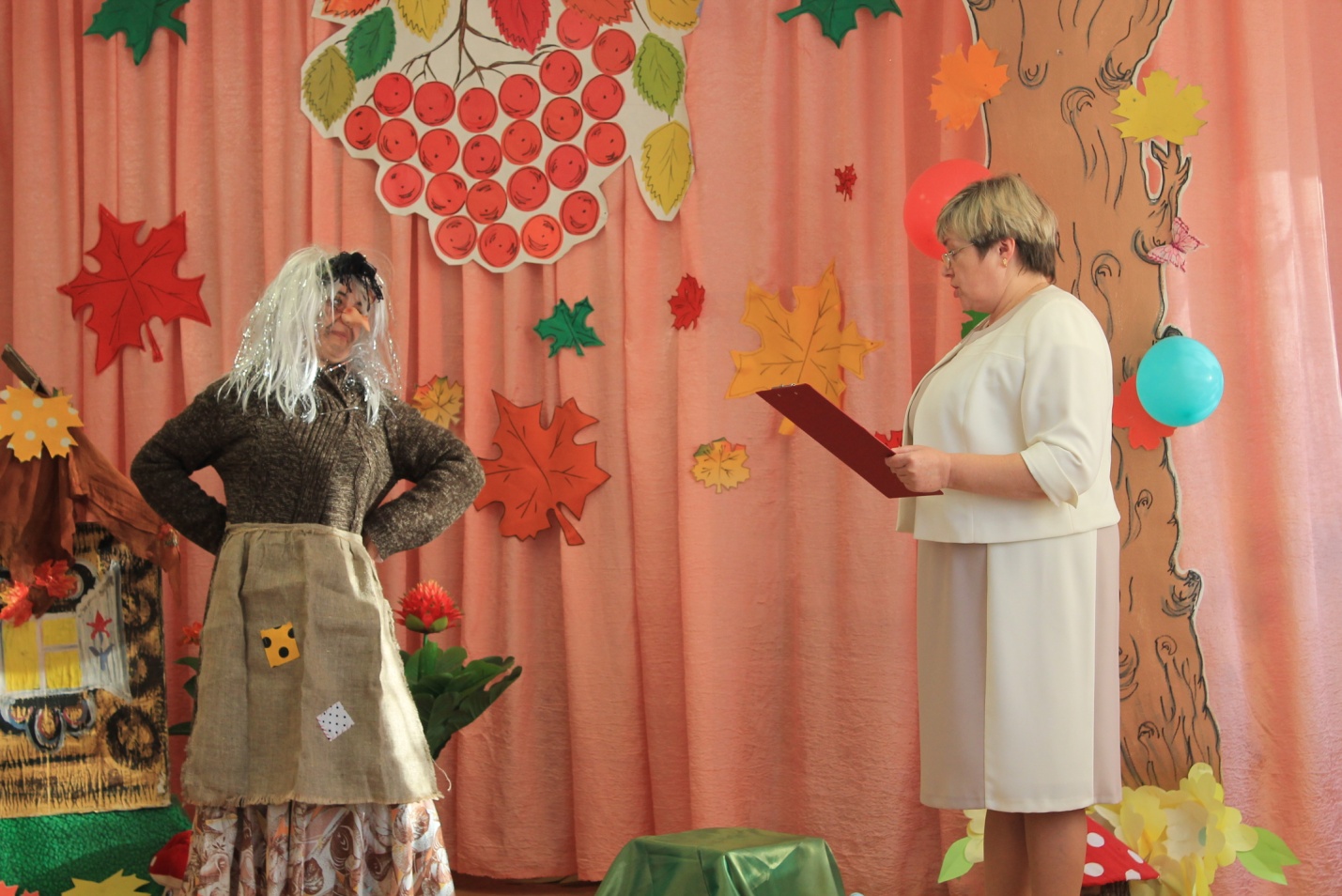 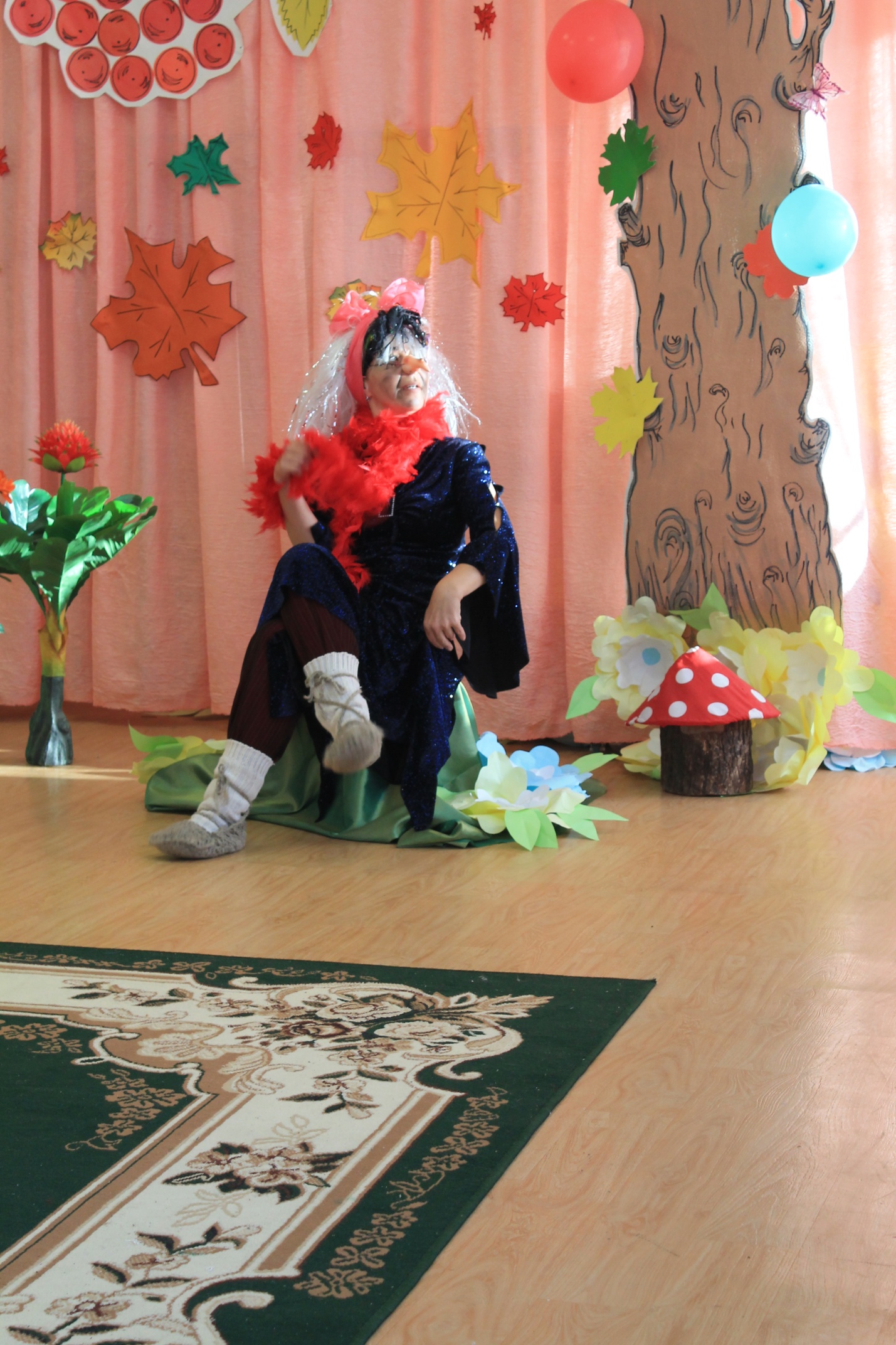 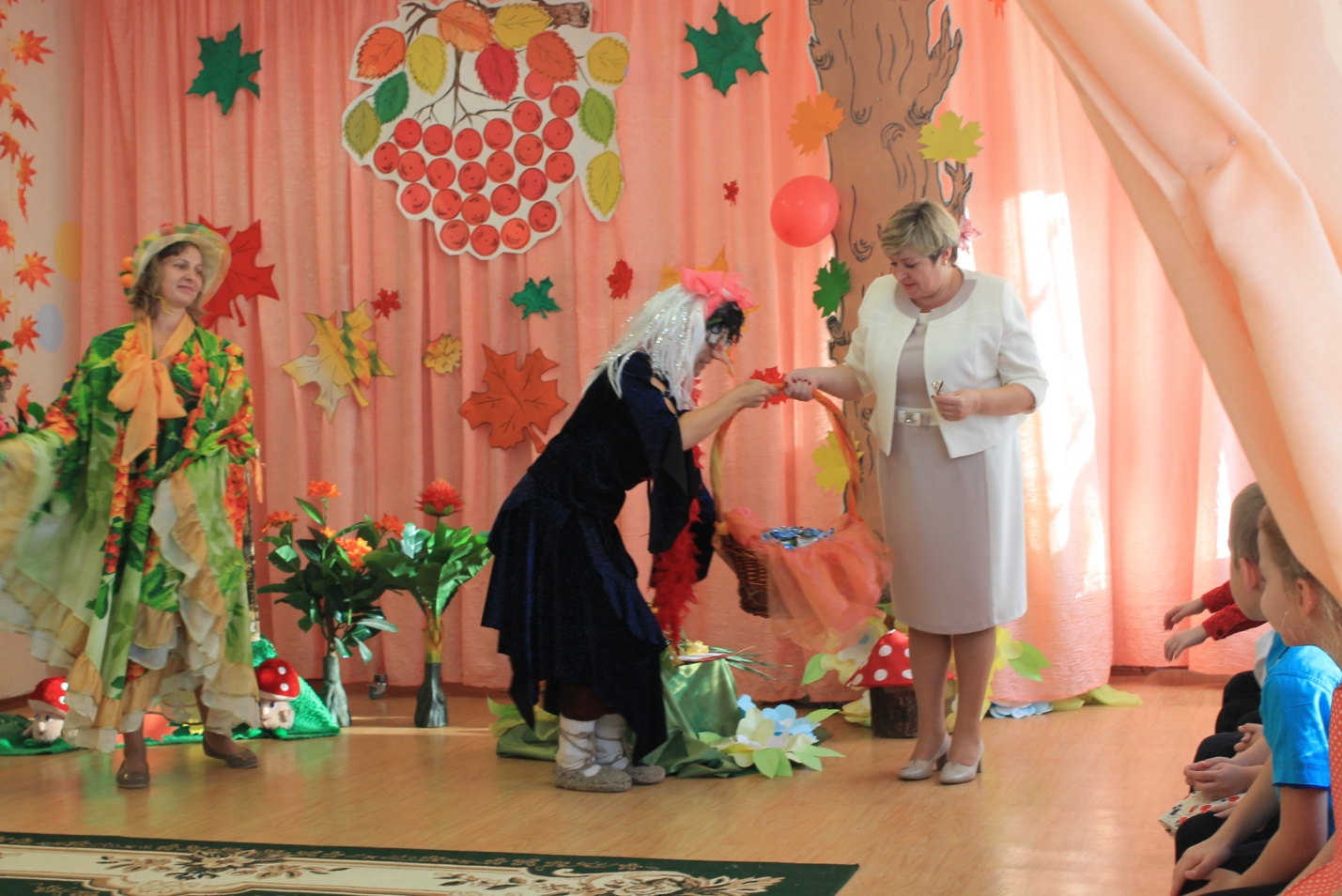 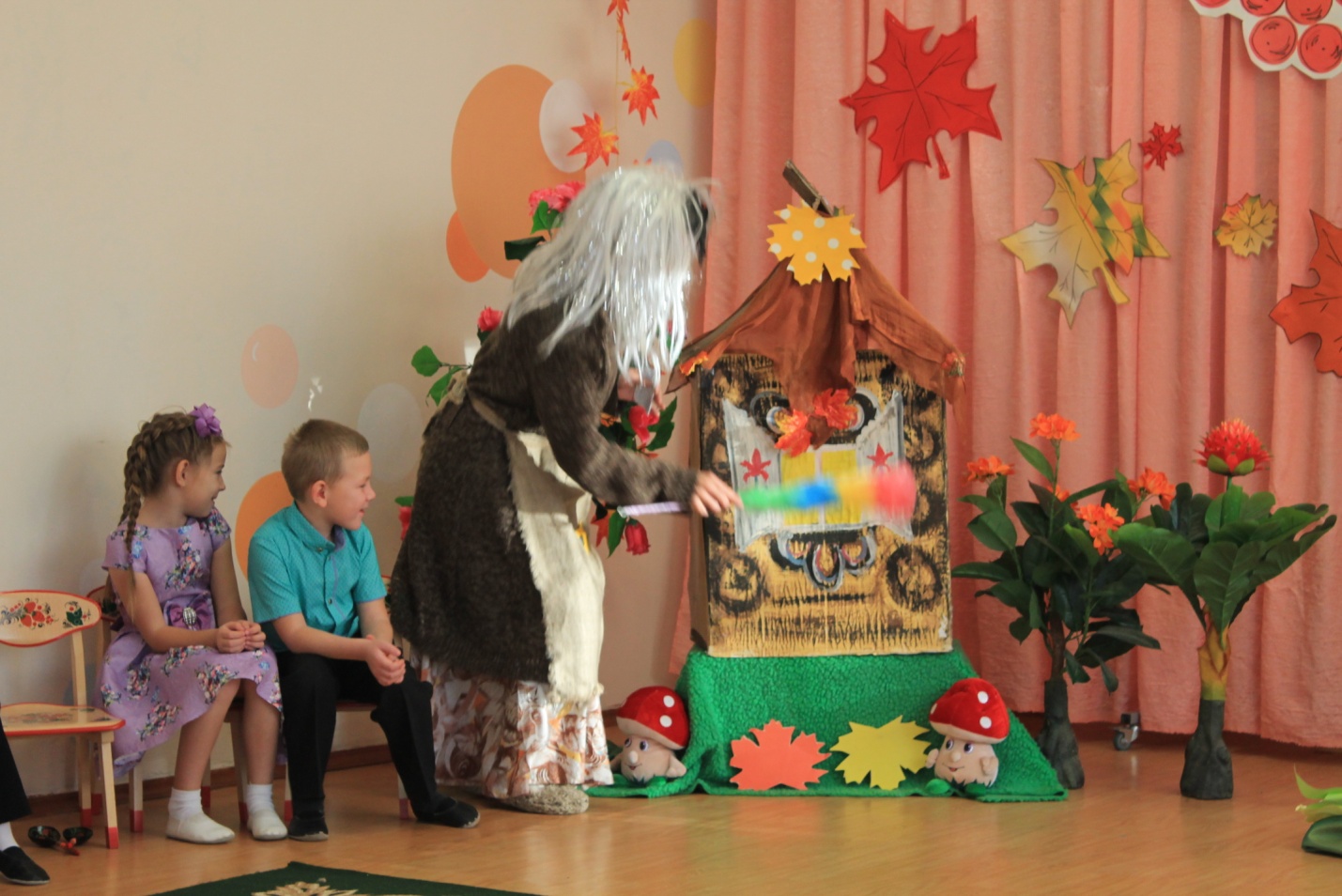 